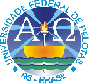 MINISTÉRIO DA EDUCAÇÃOUNIVERSIDADE FEDERAL DE PELOTASPRÓ-REITORIA DE GRADUAÇÃO                   Programa de Educação Tutorial - PETSOLICITAÇÃO DE CERTIFICADO1. IDENTIFICAÇÃOUnidade: .......................................................................................................................................Tutor-Bolsista: ............................................................................................................................. Curso/Tema: .................................................................................................................................Data de Ingresso: .......................................... Data de Desligamento: .........................................Tutor(a) atual do Grupo: ..............................................................................................................3. OBSERVAÇÃO1. Os certificados e atestados só serão emitidos após o término da participação no Programa de Educação Tutorial – PET.2. Esta Solicitação deve ser encaminhada ao apoio administrativo da Coordenação de Programas e Projetos.3. Este formulário deve ser preenchido de forma informatizada ou preenchido a punho com letra de forma. 4. DATA E ASSINATURASPelotas, .......... de .............................. de .....................     _____________________________________Tutor-Bolsista_____________________________________Tutor atual do Grupo PET da respectiva Unidade desta solicitação2. TERMO DE SOLICITAÇÃOO(A) Professor(a) abaixo assinado, de acordo com a identificação discriminada no Campo 1, com a autorização e concordância do Tutor atual do Grupo PET da respectiva Unidade, pelo presente solicita a expedição do correspondente Certificado de Participação no Programa de Educação Tutorial - PET. Outrossim, declara, conjuntamente com os demais envolvidos infra-assinados, que os dados discriminados no Campo 1 são verídicos.